Publicado en Torrevieja el 09/08/2019 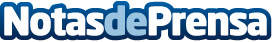 Aumenta la demanda de Cerrajeros en Torrevieja ACLa llegada de turistas en masa provoca que la demanda de los cerrajeros crezcaDatos de contacto:Cerrajeros Torrevieja AC https://www.cerrajerostorreviejaac.com 605 903 344 Nota de prensa publicada en: https://www.notasdeprensa.es/aumenta-la-demanda-de-cerrajeros-en-torrevieja Categorias: Bricolaje Valencia Construcción y Materiales http://www.notasdeprensa.es